 Отчет о результатах деятельности муниципального учреждения, и об использовании закрепленного за ним муниципального имуществаМУНИЦИПАЛЬНОЕ БЮДЖЕТНОЕ ДОШКОЛЬНОЕ ОБРАЗОВАТЕЛЬНОЕ УЧРЕЖДЕНИЕ ДЕТСКИЙ САД №5
  « Улыбка»»2022 годНаименование органа,осуществляющего функциии полномочия учредителя АМС МО ДИГОРСКИЙ район РСО-АланияАдрес фактического местонахождения муниципального учреждения   363410 г.Дигора ул.В.Акоева 1 «а»I. Раздел Общие сведения о бюджетном учреждении1.1. Основные виды деятельности учреждения (филиала): 1.1.1. Реализация основных общеобразовательных программ дошкольного образования МБДОУ детский сад  №5« Улыбка»1.3. Перечень услуг (работ), которые оказываются учреждением (филиалом) потребителям за плату в случаях, предусмотренных нормативными правовыми (правовыми) актами с указанием потребителей указанных услуг (работ):Платные услуги учреждение не оказывает.1.4.Перечень разрешительных документов, на основании которых учреждение (филиал) осуществляет деятельность:Устав, зарегистрирован: АМС МО Дигорского района РСО-Алания    08.04.2022г.;Лицензия серия 15 № 000552  регистрационный №1883Смотри таблицу о заработной плате1.5.Сведения о штатной численности работников учреждения (филиала):1.6.Средняя заработная плата сотрудников учреждения (филиала) за отчетный период: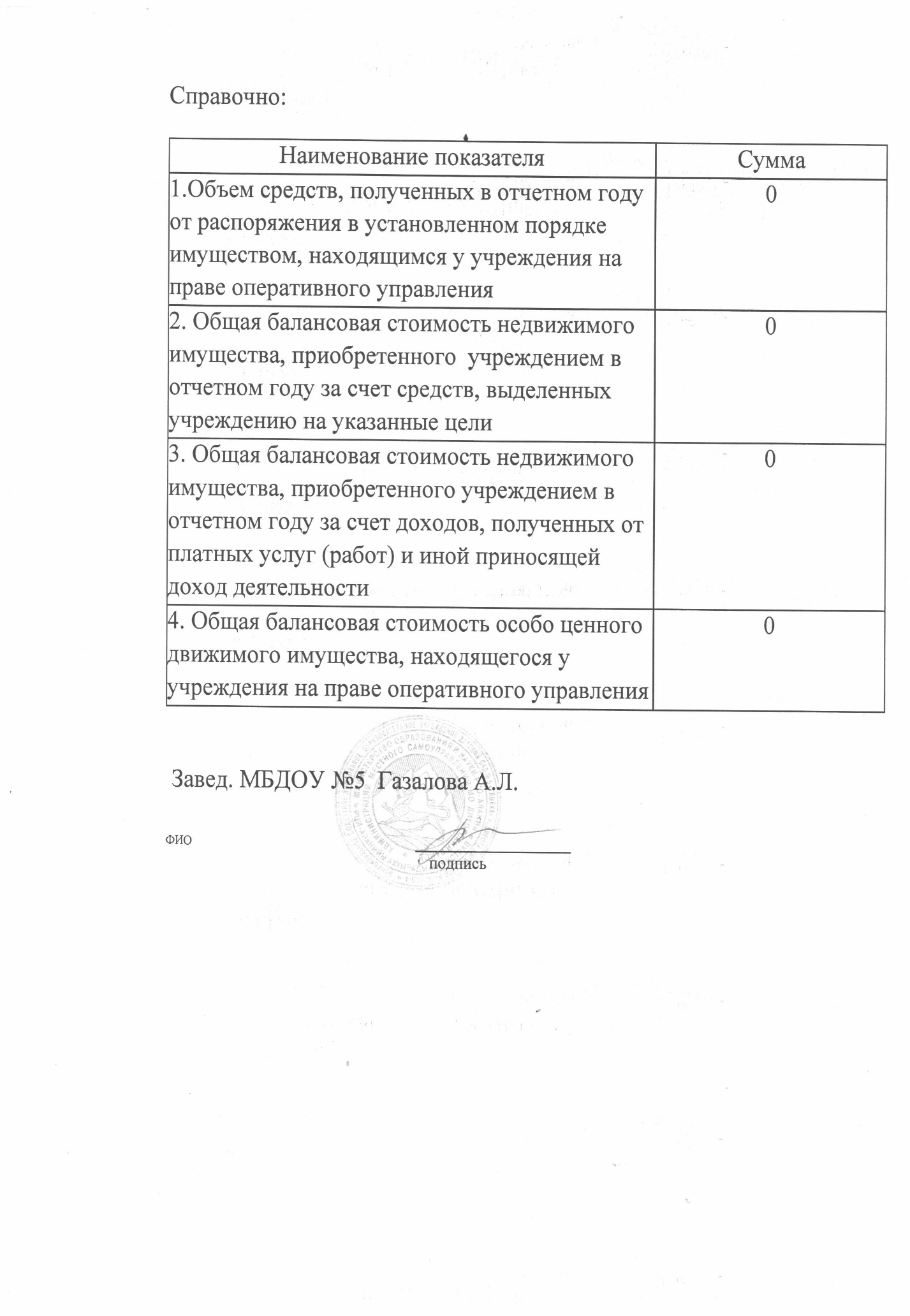 Смотри ф.730 БалансII. Раздел Результат деятельности учрежденияСправочно:1. Просроченная кредиторская задолженность:    на начало отчетного периода ____________________ руб.    на конец отчетного периода   ___________________ руб.2. Причины образования просроченной кредиторской задолженности:Указанная задолженность является обязательствами местного бюджета, средства отсутствуют.3. Причины образования дебиторской задолженности, нереальной к взысканию:4. Общая сумма выставленных требований в возмещение ущерба по недостачам и хищениям материальных ценностей, денежных средств, а также от порчи материальных ценностей: ___0______________ руб.Смотри ф.730 БалансИзменения дебиторской и кредиторской задолженности учрежденияСправочно:Остаток средств на начало года __________руб.Остаток средств на конец года  __________ руб.Дополнительные сведения по платным услугамСмотри - Отчет о финансовых результатах деятельности учреждения ф.721Плановые и кассовые поступления учрежденияОТЧЕТ ОБ ИСПОЛНЕНИИ УЧРЕЖДЕНИЕМ ПЛАНА ЕГО ФИНАНСОВО-ХОЗЯЙСТВЕННОЙ ДЕЯТЕЛЬНОСТИ ф.737 (вид деятельности 2,4,5)Берем все три формы по расходам и складываем построчноПлановые и кассовые выплаты учрежденияСмотри  ф.0503768(2,4,5)III. Об использовании имущества, закрепленного за учреждениемНаименование показателяНа начало отчетного периодаНа конец отчетного периодаПричины изменения численностиСотрудники, всего (целые ед.)4343       из них:сотрудники, относящиеся к основному персоналу1919сотрудники, относящиеся к административно-управленческому персоналу 11сотрудники, относящиеся к иному персоналу2323Наименование показателяСреднегодовая заработная платаСреднегодовая заработная платаСреднегодовая заработная платаНаименование показателяЗа счет средств бюджетаЗа счет средств от оказания платных услуг и иной приносящей доход деятельностиИТОГОСотрудники, всего (целые ед.) 20945       из них:сотрудники, относящиеся к основному персоналу 23770сотрудники, относящиеся к административно-управленческому персоналу  35608сотрудники, относящиеся к иному персоналу 17974Наименование показателяНа начало отчетного периодаНа конец отчетного периодаВ % к предыдущему отчетному году1. Нефинансовые активы, всего:46501860,7346501860,73         из них:1.1.Остаточная стоимость основных средств38713318,2336848072,651.2. Амортизация основных средств7788542,59653788,081.3. Остаточная стоимость нематериальных активов1.4. Амортизация нематериальных активов1.5. Материальные запасы62365,3169318,812. Финансовые активы, всего         из них:2.1. Денежные средства1473,261473,262.2. Расчеты с дебиторами1473,263. Обязательства, всего582963.06451643,76           из них:3.1. Расчеты по принятым обязательствам537009,29368847,123.2.Расчеты по платежам в бюджеты45953,3382796,643.3. Прочие расчеты с кредиторами№ п/пПоказатель на начало  
года, в руб.на конец   
года, в руб.Изменение в %Просроченная задолженность1234561.Дебиторская задолженность всего -1473,261.В т ч по доходам (поступлениям)--1.В т ч по расходам (выплатам)-1473,261.в том числе нереальная к взысканию002.Кредиторская задолженность всего537009,29368847,122.в том числе просроченная задолженность--Наименование показателяЕдиницы измеренияЗа отчетный периодУслуга № 1: 01. Цены (тарифы) на платные услуги (работы), оказываемые потребителям, действующие в:01 квартале02 квартале03 квартале04 квартале02. Общее количество потребителей, воспользовавшихся услугами (работами) учреждения, всего0                              в том числе:платными для потребителя03. Количество жалоб потребителей04. Принятые по результатам рассмотрения жалоб меры:0    …......0Услуга № 2: 01. Цены (тарифы) на платные услуги (работы), оказываемые потребителям, действующие в:01 квартале02 квартале03 квартале04 квартале02. Общее количество потребителей, воспользовавшихся услугами (работами) учреждения, всего0                              в том числе:платными для потребителя03. Количество жалоб потребителей04. Принятые по результатам рассмотрения жалоб меры:0    …......0Услуга № …0№ п/пНаименование показателя (дохода)Код дохода по бюджетной классификации Поступления  
согласно     
плану   
финансово-   
хозяйственной
деятельностиКассовые поступления    
(с учетом возвратов)123451.Доходы от оказания платных услуг2.Реализация НФА3.Прочие доходы (родительская плата)131006. Субсидии на муниципальное. задание131007. Субсидии на иные цели18300№ п/пНаименование показателя (расхода)Код расхода по бюджетной классификацииВыплаты согласно плану финансово-хозяйственной деятельностиКассовые выплаты (с учетом 
восстановленных средств)123451.Заработная плата  (в т.ч. родит, ,платные, иные цели)2117312115,912.Прочие выплаты2123.Начисления на зарплату ( в т.ч. родит, платные, иные цели)2132205289,064.Закупка товаров, работ и услуг для обеспечения государственных (муниципальных) нужд221-3405.Иные бюджетные ассигнования851-85311681581,92Итого:  211;212;213;Итого:  211;212;213;Итого:  211;212;213;21198986,89Наименование показателяНа начало отчетного периодаНа конец отчетного периода1.Общая балансовая стоимость недвижимого имущества, находящаяся у учреждения на праве оперативного управления44мл.32т.616р.65к. 44мл.32т.616р.65к.  2. Общая балансовая стоимость недвижимого имущества, находящаяся у учреждения на праве оперативного управления, и переданного в аренду--3. Общая балансовая стоимость недвижимого имущества, находящаяся у учреждения на праве оперативного управления, и переданного в безвозмездное пользование--4. Общая балансовая стоимость движимого имущества, находящаяся у учреждения на праве оперативного управления5. Общая балансовая стоимость движимого имущества, находящаяся у учреждения на праве оперативного управления, и переданного в аренду--6. Общая балансовая стоимость движимого имущества, находящаяся у учреждения на праве оперативного управления, и переданного в безвозмездное пользование--7. Общая площадь объектов недвижимого имущества, находящегося у учреждения на праве оперативного управления, м22436 2436 8. Общая площадь объектов недвижимого имущества, находящегося у учреждения на праве оперативного управления, и переданного в аренду, м29. Общая площадь объектов недвижимого имущества, находящегося у учреждения на праве оперативного управления, и переданного в безвозмездное пользование, м2 2436 243610. Количество объектов недвижимого имущества, находящегося у учреждения на праве оперативного управления00